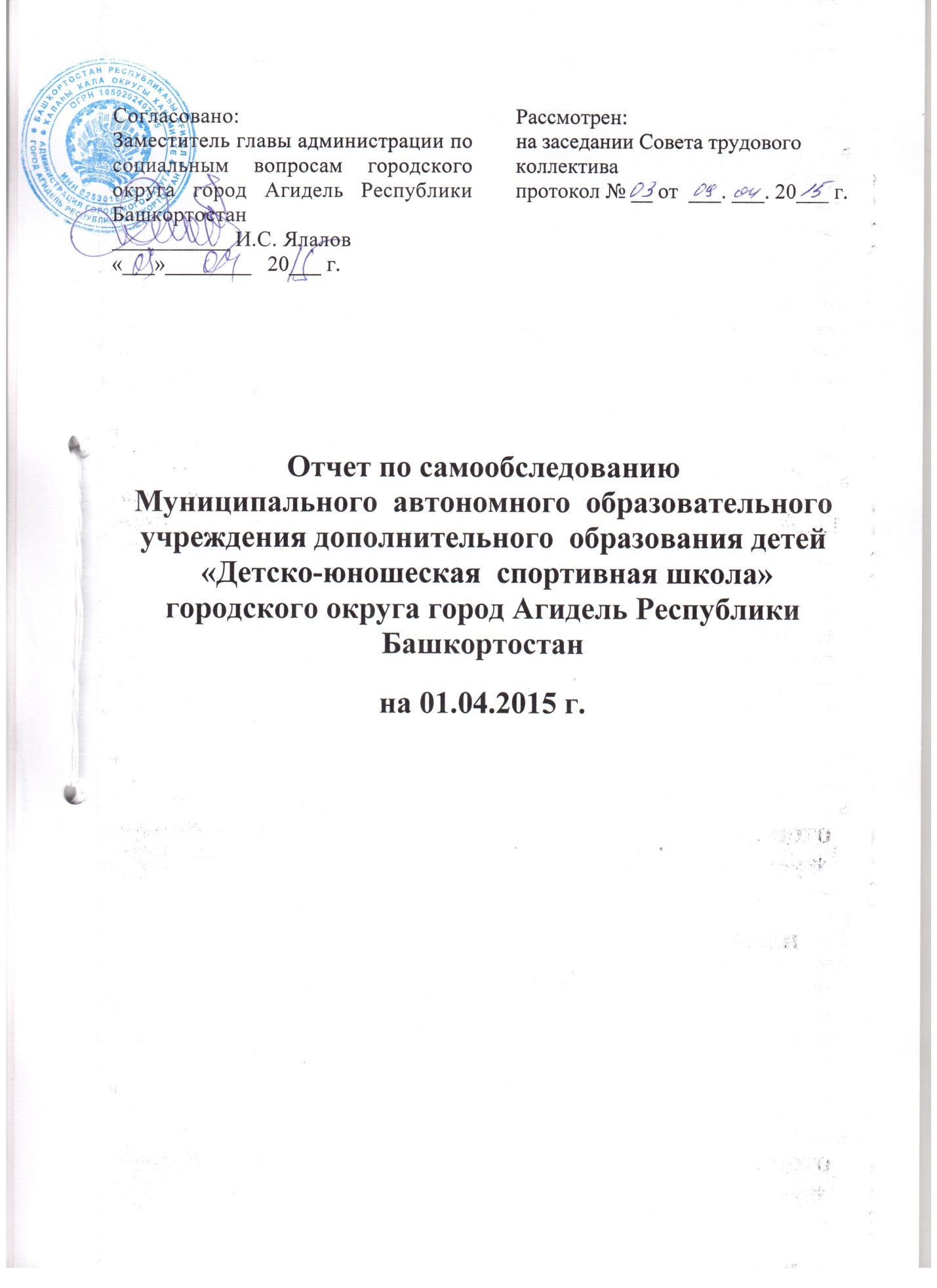 Общая характеристика учрежденияМуниципальное автономное образовательное учреждение дополнительного образования детей «Детско-юношеская спортивная школа» является некоммерческой организацией, созданной для оказания услуг по предоставлению дополнительного образования детям в сфере физической культуры и спорта.Особенности образовательного процесса, результаты деятельности учрежденияЦели деятельности ДЮСШ:оказание услуг в сфере дополнительного образования;организация физкультурно-спортивной работы с детьми и подростками.Виды деятельности ДЮСШ:дополнительное образование детей по спортивной направленности;физкультурно-оздоровительная деятельность;организация массовых занятий физической культурой и спортом;увеличение количества занимающихся различными видами спорта;организация учебного процесса с учётом современных достижений науки;координация учебно-тренировочного процесса детско-юношеской спортивной школы;пропаганда здорового образа жизни;проведение спортивных мероприятий по различным видам спота;обеспечение организации и проведения учебно-тренировочного процесса;взаимодействие с общеобразовательными учреждениями по вопросам проведения совместных мероприятий физкультурно-спортивной направленности;методические, информационные и консультационные услуги;проведение презентаций, праздников, фестивалей спортивной направленности.     Задачи, решавшиеся в отчетном году:Привлечение максимально возможного числа детей и подростков к систематическим занятиям физкультурой и спортом.Укрепление здоровья обучающихся, формирование их здорового образа жизни, профилактика вредных привычек в детской и подростковой среде.Создание условий по подготовке спортсменов высокого класса и кандидатов в сборные команды Республики Башкортостан и России.Формирование всесторонне развитой личности посредством накопления знаний, умений и навыков для профессионального самоопределения.Выполнение этих задач осуществлялось путем реализации программ спортивной подготовки, участия в городских программах.В 2014-2015 учебном году ДЮСШ принимала участие в реализации городских программ: «Развитие образования в городском округе город  Агидель» на 2014-2016 годы.«Развитие физической культуры и спорта в городском округе город Агидель Республики Башкортостан на 2014-2016 годы».«По противодействию злоупотреблению наркотиками и их незаконному обороту в городском округе город Агидель на 2014-2016 годы».«Профилактика правонарушений и борьба с преступностью в городском округе город Агидель Республики Башкортостан на 2014 – 2016 годы».          В 2014 – 2015 учебном году дополнительным образованием физкультурно-спортивной направленности были охвачены 480 детей и подростков от 7 до 18 лет. Они посещали занятия по 9 видам спорта: национальную спортивную борьбу «Корэш» – 25 чел., греко-римскую борьбу – 41 чел., велосипедный спорт – 100 чел., гиревой спорт – 56 чел., футбол – 30 чел., волейбол – 68 чел., легкую атлетику – 70 чел., баскетбол – 45 чел., спортивная аэробика – 45 чел. Обучение детей ведется по семилетнему циклу. Первые три года – начальная подготовка, а следующая – 4-7 лет – учебно-тренировочная. Всего скомплектовано 34 групп. По годам обучения это выглядит следующим образом:Первый год обучения  5 групп – 75 чел.;второй год обучения   5 групп – 75 чел.;третий год обучения    5 групп – 75 чел.;         Всего в группах начальной подготовки обучались 225 чел.четвертый год обучения  4 группы – 59 чел.;пятый год обучения          6 групп – 84 чел.;шестой год обучения        6 групп – 75 чел.;седьмой год обучения      3 группы – 37 чел.         Всего в учебно-тренировочных группах обучались 255 чел.     Общее количество  обучающихся в ДЮСШ соответствует муниципальному заданию.Количество  групп -   34.Количество тренеров-преподавателей:по основной должности – 7 чел.,тренеров-преподавателей работающих по совместительству – 7 чел., из них 3 чел. внутренние совместители и 4 чел. внешние совместители.          Основными формами учебно-тренировочного процесса являются: групповые учебно-тренировочные,  теоретические занятия, медико-восстановительные мероприятия, медицинский контроль, участие в соревнованиях, матчевых встречах, учебно-тренировочных сборах, инструкторская и судейская практика. Содержание учебно-тренировочных занятий соответствовало утвержденным дополнительным общеобразовательным программам физкультурно-спортивной направленности.ДЮСШ осуществляет физическую и специальную подготовку обучающихся по двум этапам подготовки, постепенно увеличивая нагрузку, согласно возрастным особенностям:- первый этап - начальная подготовка (3 года);- второй этап - учебно-тренировочный (4 года).          Воспитательно-образовательный процесс в ДЮСШ организуется на основе сочетания индивидуальной, групповой и массовой форм работы.           За отчетный период все  занятия проводились согласно учебному плану,  годовому календарному учебному графику, расписанию учебно-тренировочных занятий и календарному плану спортивно-массовых мероприятий.          Принцип вариативности учебного плана предполагает свободный выбор спортивной деятельности обучающихся, в соответствии с их способностями и возможностью заниматься в двух объединениях по разным видам спорта.           Принцип преемственности и непрерывности учебного плана осуществляется в соответствии с этапами многолетней подготовки.	Анализ уровня квалификации педагогического составаКадровое обеспечение деятельности ДЮСШ          	В школе сложился достаточно опытный коллектив педагогов, стремящихся к совершенствованию своих профессиональных знаний, умений и навыков. Общая характеристика  тренеров – преподавателей представлена в таблице.Состав и квалификация тренеров - преподавателей ДЮСШ        В 2014-2015 учебном году тренеры-преподаватели Осипова Н.Л., Харланов В.В. прошли аттестацию на первую квалификационную категорию, Газиев Р.М. – заместитель директора по УВР, прошел аттестацию на соответствие занимаемой должности.          Анализ качественного состава тренеров-преподавателей свидетельствует о том, что в образовательном процессе заняты квалифицированные работники: 78,6% педагогических работников имеют высшее образование, 64,3% высшую, первую квалификационные категории. Однако 35,7% тренеров-преподавателей не имеют квалификационную категорию. Это объясняется тем, что педагогический коллектив Детско-юношеской спортивной школы постоянно пополняется вновь принятыми тренерами-преподавателями (основными), поэтому происходит увеличение количества тренеров-преподавателей, не имеющих квалификационной категории. Как правило, это молодые педагоги, педагогический стаж которых от 0 до 5 лет. Профессиональный рост тренерско-преподавательского состава обеспечивается плановой деятельностью по их подготовке к процедуре аттестации. Работники, имеющие отличия и званияСведенияо курсах повышении квалификации и участия в конференциях педагогических кадров           На курсах повышения квалификации в ГАОУ ДПО Институт развития образования Республики Башкортостан в  г. Уфа в течение учебного года обучались 5 человек из педагогического коллектива, Газиев Р.М. – заместитель директора по УВР, прошел обучение по программе профессиональной переподготовке, Ахтямова А.Р. – инструктор-методист принимала участие в Международной научно-практической конференции "Современный образовательный процесс: опыт, проблемы и перспективы", проведенный 27.03.2015г., по направлению "Оценка качества образования - эффективный инструмент воздействия на развитие системы образования", на тему "К вопросу оценки качества дополнительного образования в рамках перехода на новые Федеральные государственные требования", в объёме 8 часов.Сведения о педагогах, прошедших  курсы повышения квалификациив 2014-2015 учебном годуСведения о педагогах, представлявших свой опыт в форме печатных работ в отчетном годуНаиболее значимые достижения коллектива образовательного учреждения и тренеров-преподавателей в конкурсных и спортивных мероприятияхРезультаты воспитательно-образовательного процесса Уровень воспитательно-образовательной деятельности ДЮСШ подтвержден высокими результатами достижений обучающихся в 2014-2015 учебном году. Обучающиеся спортивной школы достойно защищают честь города и республики на республиканских, всероссийских соревнованиях. Данные о количестве соревнований, участников, победителях и призерах соревнований представлено в таблице.Итоги участия обучающихся в соревнованиях за 2014 – 2015 учебный годВывод: Причинами  не выступления на спортивных мероприятиях высокого ранга является отсутствие финансовой поддержки на поездки, болезнь обучающегося, не прохождение отбора на соревнования. Количество соревнований, в которых приняли участие обучающиеся ДЮСШ в течение последних двух лет остается стабильным (представлено в таблице).Сравнительные данные о присвоении учащимсяспортивных разрядов за 2014-2015 учебный годОрганизация в  ДЮСШ мероприятийпатриотического и гражданского направления       	В МАОУ ДОД ДЮСШ особое значение уделяется гражданско-патриотическому воспитанию обучающихся. Основные задачи мероприятий патриотического и гражданского направления – создание условий для формирования личности гражданина и патриота России с присущими ему ценностями, взглядами;  развитие у каждого подростка, юноши и девушки верности Отечеству, готовности приносить пользу обществу и государству; подготовка к службе в армии; воспитание уважения к культурному и историческому прошлому России, к традициям родного края.      В  ДЮСШ в 2014-2015 учебном году  проведено 23 мероприятия (табл. № 10)                                                                                                                                     особо значимыми и традиционными являются:Открытый республиканский турнир по греко-римской борьбе, памяти первого директора Башкирской АЭС – М.А. Шакирова.Первенство Министерства образования Республики Башкортостан по греко-римской борьбе, посвященной к 70-ой годовщине Победы в  Великой Отечественной войне 1941-1945 гг.Зональный этап по борьбе «Корэш» XVII Спартакиады школьников Республики Башкортостан, приуроченное к 70-летию Победы в Великой Отечественной войне 1941-1945 гг.Первенство Министерства образования Республики Башкортостан по гиревому спорту, приуроченное к 70-ой годовщине Победы в  Великой Отечественной войне 1941-1945 гг. и ко Дню вывода Советских войск из Афганистана.Открытый республиканский турнир по греко-римской борьбе, посвященный 26-летию вывода Советских войск из Афганистана, Дню защитника Отечества, в рамках Всероссийского месячника оборонно-массовой работы.Открытое первенство г. Нефтекамска по футболу, посвященное 70-летию со Дня Победы в Великой Отечественной войне.Открытое первенство г. Нефтекамска по греко-римской борьбе, посвященное 70-летию со Дня Победы в Великой Отечественной войне.XVII Спартакиада школьников Республики Башкортостан по борьбе «Корэш», приуроченное к 70-летию Победы в Великой Отечественной войне 1941-1945 гг.Открытый турнир по гиревому спорту среди юношей и девушек 1997 г.р. и младше, посвященный 70-летию Победы в Великой Отечественной войне 1941-1945 гг.Республиканские спортивные игры «Башкортостан за здоровый образ жизни» по спортивной аэробики и фитнес-аэробике, посвященные 70-летию Победы в Великой Отечественной войне 1941-1945 гг.Открытый республиканский турнир по греко-римской борьбе среди юношей 1995-1997, 1998-1999 г.г.р. на призы Мастера спорта СССР А.Григорьева, посвященный 70-летию Победы в Великой Отечественной войне 1941-1945 гг. и 75 – летию со дня основания г. Ишимбай.Легкоатлетическая эстафета, посвященная 70-й годовщине Победы в Великой Отечественной войне 1941-1945 гг.Всероссийский мастерский турнир по борьбе на поясах, посвященный 70-летию Победы в Великой Отечественной войне 1941-1945 гг.          	Во время проведения соревнований, а также мероприятий спортивно-оздоровительного направленности большое внимание уделяется спортивным ритуалам, традициям: парады открытия, поднятие Государственного флага Российской Федерации и Республики Башкортостан, звучание гимна Российской Федерации и гимна Республики Башкортостан, марша спортсменов создают определенную атмосферу, настраивают участников на спортивную борьбу.Мероприятия патриотического и гражданского направленияОбеспечение безопасностиЗдание ДЮСШ оборудовано пожарной сигнализацией и оповещением людей о пожаре; охранной сигнализацией и тревожной кнопкой, которые находятся в исправном состоянии. Территория ДЮСШ оборудовано камерами видеонаблюдения и огорожена по периметру. Требования, предъявленные надзорными службами - выполняются в полном объеме.            Проводятся профилактические  беседы и занятия по пожарной безопасности, ГО и ЧС,  антитеррористической защищенности учреждения с работниками и обучающимися спортивной школы.Социальная активность и социальное партнерство.Публикации в СМИ о школеВыстроенная нами система партнерства с образовательными учреждениями города помогает решать воспитательные задачи, с помощью которых возможно наиболее полно реализовывать основные направления деятельности спортивной школы.  Основным направлением социального партнерства в ДЮСШ являются взаимовыгодное сотрудничество с  различными типами образовательных учреждений города. МАОУ ДОД ДЮСШ сотрудничает со всеми типами образовательных учреждений города. Это сотрудничество позволяет расширить среду общения,  поле деятельности по организации занятий и проведению активного досуга детей.  Взаимодействие спортивной школы и образовательных учреждений города существует на протяжении многих лет. Это дает нам право говорить о системе социально-образовательного  партнерства. Еще одной формой взаимовыгодного сотрудничества является совместная деятельность ДЮСШ, Отдела физической культуры, спорта и молодежной политики городского округа город Агидель и образовательных учреждений по вопросам приобщения подростков и молодежи к занятиям физической культурой и спортом, пропаганде здорового образа жизни и положительно влияет на достижение обучающимися ДЮСШ высоких спортивных результатов.           В городской газете регулярно печатаются статьи о выступлении обучающихся на всероссийских, республиканских соревнованиях, о проведении в школе спортивно-массовых мероприятий и работе лучших тренеров-преподавателей.Условия осуществления образовательного процесса          ДЮСШ располагает следующей материальной базой:- здание ДЮСШ с игровым, борцовским, теннисным и тренажерным залами, методическим, медицинским кабинетами, сауной, вспомогательными помещениями общей площадью 1229, 2 м2.Методический кабинет ДЮСШ является центром работы по образованию педагогического коллектива  и воспитанию обучающихся.	Повышение квалификации работников и специалистов ДЮСШ проводилось путем участия в учебе, краткосрочных курсах, переподготовке.          	Врачебный контроль над обучающимися ДЮСШ осуществляется через поликлиническое отделение №6 Государственного бюджетного учреждения здравоохранения Республики Башкортостан Городская больница города Нефтекамск.В спортивной школе по совместительству работает медицинская сестра. Основной целью медицинского сопровождения является осуществление систематического контроля за состоянием здоровья, адекватностью физических нагрузок, восстановлением здоровья средствами и методами физической культуры, формирование здорового образа жизни.    В ДЮСШ обучающиеся начальной подготовки и учебно-тренировочных групп допускаются к занятиям по справкам от врача педиатра по месту проживания.    В обязанности медика входит контроль за соблюдением, всех санитарных норм, правил в местах проведение учебно-тренировочных занятий и соревнований, допуск обучающихся к спортивно-массовым мероприятиям.    Медик спортивной школы регулярной проводит беседы и консультации с тренерами-преподавателями по технике безопасности профилактике травматизма во время учебно-тренировочного процесса, в свою очередь тренеры-преподаватели регулярно проводят в группах беседы по технике безопасности, предупреждению травматизма, закаливанию.    Формы медицинского сопровождения:- медико-педагогические наблюдения на учебно-тренировочных занятиях и соревнованиях;- медицинские консультации, беседы;- пропаганда оздоровительного влияния физкультуры и спорта среди населения;- медико-санитарное обеспечение спортивно-массовых мероприятий.Финансовая деятельность за 2014-2015 годОсновные проблемы ОУВ нашем учреждении есть ряд проблем, которые необходимо решать.- В ДЮСШ нет стандартного спортивного зала для проведения соревнований республиканского уровня. - Для повышения  спортивного мастерства обучающихся необходимо совершенствование, то есть регулярное участие в соревнованиях различного ранга, а это требует  больших финансовых затрат, чего не  достаточно.Основные направления ближайшего развития ОУОсновные направления развития ОУ:- внедрение  здоровьесберегающих  технологий  в  систему  учебно-воспитательного  процесса;- повышение  профессионального  уровня  тренеров-преподавателей;- вовлечение  максимально  возможного  числа  детей  в  систематические занятия  физической культурой и спортом.- повышение  квалификации  педагогических  работников;- программно-методическое   обеспечение  образовательного  процесса;- внедрение новых программ и методов подготовки, разрабатываемых учебно-спортивными органами,  а также разработка и внедрение индивидуальных и адаптированных программ подготовки спортсменов;- выявление и подготовка  перспективных спортсменов;- развитие материально-технической базы школы;- активное и взаимовыгодное сотрудничество со спортивными школами и спортивными организациями близлежащих городов и районов.          В 2014-2015 уч. году МАОУ ДОД ДЮСШ городского округа г. Агидель РБ продолжит привлекать детей из «группы риска» к систематическим занятиям спортом, при работе использовать девиз «Мы за здоровый образ жизни» в проводимых мероприятиях.           Образ жизни человека определяется привычками, которые формируются в семье и школе. Ведущая деятельность школьников – обучение, поэтому от того, как организовано основное и дополнительное образование, зависит благополучие и здоровье подрастающего поколения. А тренер-преподаватель, грамотно заботящийся о своем здоровье – прекрасный пример для его учеников.           Работа по улучшению спортивно-оздоровительных услуг и их разнообразию будет продолжена и в предстоящем учебном году. Показатели деятельности МАУ ДО ДЮСШ городского округа г.Агидель РБ, подлежащей самообследованию по состоянию на 01.04.2015 года.Тип ДЮСШОбразовательное учреждение дополнительного образования детейВид ДЮСШДетско-юношеская спортивная школаОрганизационно-правовая формаАвтономное учреждениеУчредитель ДЮСШАдминистрация городского округа город Агидель Республики БашкортостанПолное наименование учреждения в соответствии с УставомМуниципальное автономное образовательное учреждение дополнительного образования детей "Детско-юношеская спортивная школа" городского округа город Агидель Республики БашкортостанЛицензия№ 2013 от 15.04.2013 г. (бессрочно)ДиректорУразбахтин Радик Хамзаевич – Заслуженный работник физической культуры Республики БашкортостанГод открытияноябрь 1989Лучшие достижения учреждения2009 год – призёр городского конкурса «Лучшая методическая выставка»;2010 год – победитель городского конкурса по охране труда среди учреждений дополнительного образования;2009-2010 учебный год – призёр республиканского конкурса «Лучший образовательный сайт - 2010» в номинации «Сайт учреждения дополнительного образования»;2012-2013 учебный год – победитель городского конкурса «Лучшее образовательное учреждение по охране труда» среди учреждений дополнительного образования;2012-2013 учебный год – победитель городского конкурса «Лучшее комплексное противопожарное состояние» среди учреждений дополнительного образования;2012-2013 учебный год – победитель городского конкурса «Лучший образовательный сайт - 2013» среди учреждений дополнительного образования;2012-2013 учебный год – призёр республиканского конкурса «Лучший образовательный сайт - 2013» в номинации «Сайт учреждения дополнительного образования»;2013-2014 учебный год – победитель городского конкурса Интернет-ресурсов «Лучший образовательный сайт - 2014» в номинации «Сайт УДО»;Юридический адрес452920, Россия, Республика Башкортостан, городАгидель, ул. Спортивная, дом 4.Фактический адрес 452920,Россия, Республика Башкортостан, город Агидель, ул. Спортивная, дом 4.Телефоны8 (34731) 2-73-47, 2-68-91, 2-79-86Факс8 (34731) 2-73-47Email:ag-dussh@mail.ruОрганы общественного управления и самоуправленияСовет трудового коллектива.Сайтhttp://www.dusshsport.ucoz.ruКоличество тренеров-преподавателей, всего14из них: основные работники,7совместители7Имеющие высшее образование11Имеющие н/высшее образование3Имеющие среднее образование-Квалификационная категория:Высшая квалификационная категория6Первая квалификационная категория3по стажу лет и образованию0Педагогический стаж:от 1 до 5 лет6от 5 до 10 лет1от 10 до 20 лет3от 20 до 30 лет3от 30 и более лет1Звание «Почетный работник общего образования РФ»0Заслуженный работник физической культуры Республики Башкортостан2Отличник образования Республики Башкортостан2Ветеран труда0Мастер спорта3Кандидат мастера спорта3 Заслуженный работник физической   культуры Республики Башкортостан Уразбахтин Р.Х. – директор,  Алексеев А.С. – тренер-преподаватель. Отличник образования Республики    Башкортостан Газиев Р.М. – зам. директора по УВР.,  Гайсин Р.Г. – тренер-преподаватель. Мастер спорта России Уразбахтин Р.Х. – директор, Гайсин Р.Г., Алексеев А.С. - тренеры-  преподаватели.№Ф.И.О.ПредметКогда проходил?Где?ДистанционныеФГОС1.Уразбахтин Радик ХамзаевичМенеджмент22.10.-07.11.2014г.ГАОУ ДПО ИРО РБ, г. Уфа«Современный образовательный менеджмент»-2.Гайсин Раиль ГанзалиевичФизическая культура12-21.01.2015г.ГАОУ ДПО ИРО РБ, г. Уфа«Совершенствование структуры и содержания учебно-тренировочного процесса по физической культуре и спорту»-3.Федотова Лиана ЗулфатовнаФизическая культура12-21.01.2015г.ГАОУ ДПО ИРО РБ, г. Уфа«Совершенствование структуры и содержания учебно-тренировочного процесса по физической культуре и спорту»-Ф.И.О.Название публикацииНаименование издания, в котором опубликована работаОбъем работы (стр.)Ахтямова Алёна Ралифовна"К вопросу оценки качества дополнительного образования в рамках перехода на новые Федеральные государственные требования"Материалы международной научно-практической конференции "Современный образовательный процесс: опыт, проблемы и перспективы", г. Уфа, 2015 г.4Показатель (победитель, призер, лауреат, участник)МероприятиеУровень мероприятия (городской, республиканский, российский)Ф.И.О.Достижения образовательного учреждения и тренеров-преподавателейДостижения образовательного учреждения и тренеров-преподавателейДостижения образовательного учреждения и тренеров-преподавателейДостижения образовательного учреждения и тренеров-преподавателейУчастник V Всероссийского конкурса «Учитель здоровья России - 2014»Республиканский этап V Всероссийского конкурса «Учитель здоровья России - 2014»республиканскийОсипова Н.Л.Участник в номинациигородского конкурса «Лучший образовательный сайт - 2015»Городской конкурс «Лучший образовательный сайт - 2015»городской-Победители и призёры первенства города по волейболу на Кубок «Агидель-М»Городские соревнованиягородской-Победители легкоатлетической эстафеты Городские соревнованиягородской-Победители  первенства города по туризму в рамках Всероссийских массовых соревновании «Российский азимут-2015». Городские соревнованиягородской-Победители городского турнира по пляжному волейболуГородские соревнованиягородской-Вид спортаКоличество соревнованийКоличество участниковКоличество побед(1-3 места)Всероссийский, Российский уровеньВсероссийский, Российский уровеньВсероссийский, Российский уровеньВсероссийский, Российский уровеньГреко – римская борьба13-Спортивная борьба «Корэш»292Велосипедный спорт141Легкая атлетика341итого7204Региональный, ПФО уровеньРегиональный, ПФО уровеньРегиональный, ПФО уровеньРегиональный, ПФО уровеньСпортивная борьба «Корэш»5                 2413Греко – римская борьба92918Гиревой спорт32320Аэробика2194Легкая атлетика3909Велосипедный спорт151Волейбол120-итого2421065Муниципальный уровеньМуниципальный уровеньМуниципальный уровеньМуниципальный уровеньЛегкая атлетика7   168 8Спортивная борьба «Корэш»1    34 6Греко – римская борьба2207Волейбол2262Футбол1101Аэробика2301Гиревой спорт412627итого 1941452всего506441212014-2015учебный годМассовые разряды801 спортивный разряд3КМС1МС0Итого84№ п/пДатаНазвание мероприятияМесто проведенияКатегория участников1.09.10.14Открытый республиканский традиционный XXVIII легкоатлетический пробег «Ашит-Агидель», посвященный Дню Республики Башкортостан.г. АгидельСпортсмены  РБ2.10.10.14Открытое первенство ДЮСШ по гиревому спорту, посвященное Дню Республики Башкортостан.ДЮСШг. АгидельСпортсмены и обучающиеся ОУ и ДЮСШ3.31.10.14Соревнования по Общей физической подготовке по гиревому спорту, посвященные Дню народного единства.ДЮСШг. АгидельСпортсмены и обучающиеся ОУ и ДЮСШ4.07.11.14III открытый турнир по греко-римской борьбе, посвященный памяти Мастера спорта СССР Исмагилова Р.Р.г. УфаСпортсмены РБ5.13-15.11.14Традиционный Всероссийский турнир по легкой атлетике памяти Заслуженного тренера России Ю.М. Красильникова.г. КазаньСпортсмены РФ6.21.11.14Первенство ДЮСШ по легкоатлетическому кроссу, посвященное Дню Конституции Российской Федерации.ДЮСШг. АгидельСпортсмены и обучающиеся ОУ и ДЮСШ7.22-23.11.14Матчевая встреча ДЮСШ гг.Поволжья памяти Жадовского Ю.Г.г. НижнекамскСпортсмены ПФО8.26-28.11.14Первенство Министерства образования Республики Башкортостан по греко-римской борьбе, посвященной к 70-ой годовщине Победы в  Великой Отечественной войне 1941-1945 гг.г. СибайСпортсмены РБ9.05-06.12.14Открытый республиканский турнир по греко-римской борьбе, памяти Заслуженного тренера РСФСР Нуртдинова Р.Г.г. НефтекамскСпортсмены ДЮСШ северо-западной зоны РБ10.18-20.12.14Открытый республиканский турнир по греко-римской борьбе, памяти первого директора Башкирской АЭС – М.А. Шакирова.ДЮСШг. АгидельСпортсмены РБ11.05-07.02.15Зональный этап по борьбе «Корэш» XVII Спартакиады школьников Республики Башкортостан, приуроченное к 70-летию Победы в Великой Отечественной войне 1941-1945 гг.ДЮСШг. АгидельСпортсмены и обучающиеся ОУ северо-западной зоны РБ12.12-15.02.15Первенство Министерства образования Республики Башкортостан по гиревому спорту, приуроченное к 70-ой годовщине Победы в  Великой Отечественной войне 1941-1945 гг. и ко Дню вывода Советских войск из Афганистана.ДЮСШг. АгидельСпортсмены РБ13.14.02.15Всероссийский турнир по легкой атлетике, посвященный Дню защитника Отечества на призы «Регион Поставка».п. Уруссу РТСпортсмены ПФО14.15.02.15Открытый республиканский турнир по греко-римской борьбе, посвященный 26-летию вывода Советских войск из Афганистана, Дню защитника Отечества, в рамках Всероссийского месячника оборонно-массовой работы.г. НефтекамскСпортсмены  РБ15.07-08.03.15Открытое первенство г. Нефтекамска по футболу, посвященное 70-летию со Дня Победы в Великой Отечественной войне.г. НефтекамскСпортсмены ДЮСШ северо-западной зоны РБ16.07-08.03.15Открытое первенство г. Нефтекамска по греко-римской борьбе, посвященное 70-летию со Дня Победы в Великой Отечественной войне.г. НефтекамскСпортсмены ДЮСШ северо-западной зоны РБ20142015Расходы на содержание спортшколы – всего,8103,37163,1тыс. руб.                из них на:- заработную плату и начисления6230,955585,4тыс. руб.- содержание здания и спортивных сооружений374,065,1тыс. руб.- приобретение спортивного инвентаря и прочего оборудования (всего):- приобретение мебели- приобретение спортивного инвентаря- приобретение медицинского оборудования- приобретение прочего основного средства75,1--36,238,9210,69,5107,039,654,5тыс. руб.тыс. руб.тыс. руб.тыс. руб.тыс. руб.прочие расходы41,9123,0тыс. руб.N п/п Показатели Единица измерения 1. Образовательная деятельность 1.1 Общая численность учащихся, в том числе:480 человек1.1.1 Детей дошкольного возраста (3-7 лет)0 человек1.1.2 Детей младшего школьного возраста (7-11 лет)79 человек 1.1.3 Детей среднего школьного возраста (11-15 лет)260 человек 1.1.4 Детей старшего школьного возраста (15-17 лет)141 человек1.2 Численность учащихся, обучающихся по образовательным программам по договорам об оказании платных образовательных услуг 0 человек1.3 Численность/удельный вес численности учащихся, занимающихся в 2-х и более объединениях (кружках, секциях, клубах), в общей численности учащихся 58 человек/ 12%1.4 Численность/удельный вес численности учащихся с применением дистанционных образовательных технологий, электронного обучения, в общей численности учащихся 0 человек1.5 Численность/удельный вес численности учащихся по образовательным программам для детей с выдающимися способностями, в общей численности учащихся 0 человек1.6 Численность/удельный вес численности учащихся по образовательным программам, направленным на работу с детьми с особыми потребностями в образовании, в общей численности учащихся, в том числе:0 человек1.6.1 Учащиеся с ограниченными возможностями здоровья 0 человек1.6.2 Дети-сироты, дети, оставшиеся без попечения родителей 14 человек1.6.3 Дети-мигранты 0 человек1.6.4 Дети, попавшие в трудную жизненную ситуацию 117 человек1.7 Численность/удельный вес численности учащихся, занимающихся учебно-исследовательской, проектной деятельностью, в общей численности учащихся 0 человек1.8 Численность/удельный вес численности учащихся, принявших участие в массовых мероприятиях (конкурсы, соревнования, фестивали, конференции), в общей численности учащихся, в том числе:435 человек/ 90,6%1.8.1 На муниципальном уровне 260 человек/ 54,2%1.8.2 На региональном уровне 167 человек/ 37,8%1.8.3 На межрегиональном уровне 1 человек/ 0,2%1.8.4 На федеральном уровне 8 человек/ 1,6%1.8.5 На международном уровне 0 человек1.9 Численность/удельный вес численности учащихся -победителей и призеров массовых мероприятий (конкурсы, соревнования, фестивали, конференции), в общей численности учащихся, в том числе:255 человек/ 28%1.9.1 На муниципальном уровне 231 человек/ 25%1.9.2 На региональном уровне 14человека/ 1,5%1.9.3 На межрегиональном уровне 1человек/ 0,1%1.9.4 На федеральном уровне 0 человек1.9.5 На международном уровне 9 человек/ 1%1.10 Численность/удельный вес численности учащихся, участвующих в образовательных и социальных проектах, в общей численности учащихся, в том числе:0 человек1.10.1 Муниципального уровня 0 человек1.10.2 Регионального уровня 0 человек1.10.3 Межрегионального уровня 0 человек1.10.4 Федерального уровня 0 человек1.10.5 Международного уровня 0 человек1.11 Количество массовых мероприятий, проведенных образовательной организацией, в том числе:161.11.1 На муниципальном уровне 10  1.11.2 На региональном уровне 61.11.3 На межрегиональном уровне 0  1.11.4 На федеральном уровне 0  1.11.5 На международном уровне 0  1.12 Общая численность педагогических работников 14 человек 1.13 Численность/удельный вес численности педагогических работников, имеющих высшее образование, в общей численности педагогических работников 11 человек/ 78,5%1.14 Численность/удельный вес численности педагогических работников, имеющих высшее образование педагогической направленности (профиля), в общей численности педагогических работников 9 человек/ 64,2%1.15 Численность/удельный вес численности педагогических работников, имеющих среднее профессиональное образование, в общей численности педагогических работников 0 человек1.16 Численность/удельный вес численности педагогических работников, имеющих среднее профессиональное образование педагогической направленности (профиля), в общей численности педагогических работников 0 человек1.17 Численность/удельный вес численности педагогических работников, которым по результатам аттестации присвоена квалификационная категория в общей численности педагогических работников, в том числе:9 человек/ 64,2%1.17.1 Высшая 6 человек/ 43%1.17.2 Первая 3 человек/ 21,4%1.18 Численность/удельный вес численности педагогических работников в общей численности педагогических работников, педагогический стаж работы которых составляет:1.18.1 До 5 лет 5 человек/ 35,7%1.18.2 Свыше 30 лет 1 человек/ 7%1.19 Численность/удельный вес численности педагогических работников в общей численности педагогических работников в возрасте до 30 лет 4 человек/ 28,5%1.20 Численность/удельный вес численности педагогических работников в общей численности педагогических работников в возрасте от 55 лет 1 человек/ 7%1.21 Численность/удельный вес численности педагогических и административно-хозяйственных работников, прошедших за последние 5 лет повышение квалификации/профессиональную переподготовку по профилю педагогической деятельности или иной осуществляемой в образовательной организации деятельности, в общей численности педагогических и административно-хозяйственных работников 13 человек/ 76,5%1.22 Численность/удельный вес численности специалистов, обеспечивающих методическую деятельность образовательной организации, в общей численности сотрудников образовательной организации 1 человек/ 7%1.23 Количество публикаций, подготовленных педагогическими работниками образовательной организации:1.23.1 За 3 года 24 1.23.2 За отчетный период 3 1.24 Наличие в организации дополнительного образования системы психолого-педагогической поддержки одаренных детей, иных групп детей, требующих повышенного педагогического внимания нет 2. Инфраструктура 2.1 Количество компьютеров в расчете на одного учащегося 02.2 Количество помещений для осуществления образовательной деятельности, в том числе:02.2.1 Учебный класс 02.2.2 Лаборатория 02.2.3 Мастерская 02.2.4 Танцевальный класс 02.2.5 Спортивный зал 12.2.6 Бассейн 02.3 Количество помещений для организации досуговой деятельности учащихся, в том числе:02.3.1Актовый зал02.3.2.Концертный зал02.3.3.Игровое помещение02.4.Наличие загородных оздоровительных лагерей, баз отдыханет2.5.Наличие в образовательной организации системы электронного документооборотада2.6.Наличие читального зала библиотеки, в том числе:нет2.6.1.С обеспечением возможности работы на стационарных компьютерах или использования переносных компьютеровнет2.6.2.С медиатекойнет2.6.3.Оснащенного средствами сканирования и распознавания текстовнет2.6.4.С выходом в Интернет с компьютеров, расположенных в помещении библиотекинет2.6.5.С контролируемой распечаткой бумажных материаловнет